GIORNICO4 ½-Zimmer-Wohnung im 4.OGmit Balkon und schöner Aussicht…………………………………………….…………..…………….…………..…..……………………..……….appartamento di 4 ½ locali nel quarto pianocon balcone e bella vista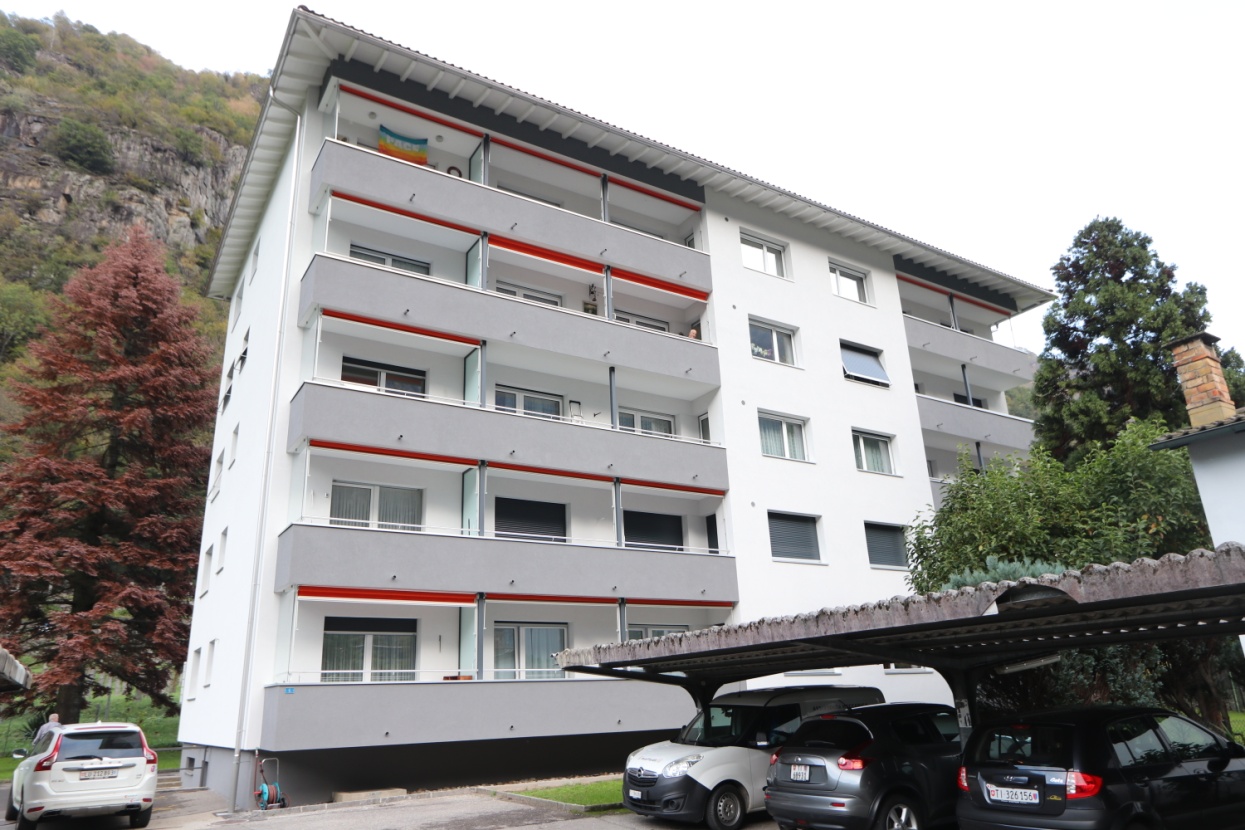                                             4180/3888Fr. 330‘000.--Ubicazione     Regione: LeventinaLocalità: 6745 Giornico, Via San Gottardo 6Tipo dell’immobile: appartamento di 4 ½ locali nel quarto pianoSuperficie terreno: 2666 m2Superficie abitabile: ca. 95 m2Anno di costruzione: 1970Rinnovazioni: 2020Piani: quartoPosteggi: 1 esterno copertoLocali: 4Bagno/doccia/WC: 2Balcone: si                             Riscaldamento: naftaPavimento: piastrelleSpese: ca. Fr. 300.--Posizione: soleggiato, centraleVista lago: noScuole: si                                                 Possibilità d’acquisti: siMezzi pubblici: 100 m                                     Distanza prossima città: 10 kmDistanza autostrada: 10 kmDescrizione dell’immobile    Quest’appartamento di 4 ½ locali è situato in posizione soleggiata e centrale nel comune di Giornico, Via San Gottardo 6, parte bassa della Leventina.L’edificio è dell’anno 1970 e si trova come anche l’appartamento in buono stato. Nel 2020 hanno fatto la ristrutturazione della facciata e altri lavori per Fr. 600'000.--. L’arredamento interno ha un bell’ambiento. Ci sono un atrio, un soggiorno, una cucina abitabile, un balcone, due camere, una bagno/WC ed una doccia/WC con lavatrice. Invece della terza camera hanno agrandito la cucina.  Una bella vista estende verso la valle e le montagne. La casa ha un grande terreno con orto proprio.L’immobile è facilmente raggiungibile in macchina. Un posteggio coperto è incluso nel prezzo di vendita. Tramite autopostale si raggiunge Biasca e Faido e la fermata della linea ferroviaria del Gottardo. In paese si trovano diverse possibilità d’acquisto e scuole. Standort     Region: LeventinaOrtschaft: 6745 Giornico, Via San Gottardo 6                                                   Objekt Typ: 4 ½-Zimmer-Wohnung im 4. OGGrundstückfläche: 2666 m2Wohnfläche: ca. 95 m2Baujahr: 1970Renovationen: jaGeschoss: 1Parkplätze: im gedeckter ParkplatzZimmer: 4Bad /Dusche/WC: 2Balkon: jaHeizung: OelzentralheizungBodenbelag: PlattenNebenkosten: ca. Fr. 300.--Lage: sonnig, zentralSeesicht: neinSchulen: ja                                                  Einkaufsmöglichkeiten: jaOeffentliche Verkehrsmittel: 100 mDistanz zur nächsten Stadt: 10 KmDistanz Autobahn: 10 KmImmobilienbeschrieb       Diese 4 ½-Zimmer-Wohnung liegt an sonniger, zentraler Lage in der historischen Gemeinde Giornico an der Via San Gottardo 6 in der unteren Leventina.Das Gebäude wurde 1970 und befindet sich wie auch die Wohnung in gutem baulichen Zustand. Im Jahre 2020 wurden die Fassade und weitere Renovationen am Gebäude für rund Fr. 600‘000.--ausgeführt. Die Wohnung weist einen praktischen Grundriss auf, ist schön ausgebaut und bietet ein gutes Wohnambiente. Die Wohnung besteht aus einem Atrio, einem Wohnraum, einem Balkon, einer Wohnküche, zwei Zimmern, einer Bad/WC und einer separaten Dusche/WC mit Waschmaschine. Das dritte Zimmer wurde durch die Vergrösserung der Küche weggelassen. Vom Balkon aus erstreckt sich ein schöner Blick nach Norden, Westen und Süden ins Tal und auf die umliegenden Berge. Hier findet man Ruhe und Erholung und erreicht in gut 30 Minuten die Tessiner Zentren Lugano und Locarno mit ihren Seen. Die Liegenschaft weist einen grossen Umschwung mit Rasenflächen, Spielplatz und eigenem Gemüsegarten auf.Die Liegenschaft ist mit dem Auto gut erreichbar. Es steht ein gedeckter Autoabstellplatz zur Verfügung. Mit dem Postauto gelangt man in wenigen Minuten nach Biasca oder Faido zum Schnellzughalt der Gotthardbahnlinie. Im Dorf gibt es verschiedene Einkaufsmöglichkeiten und die Schulen. 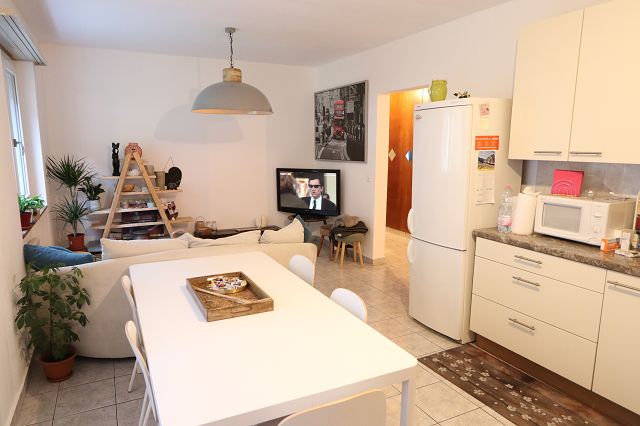 Ess-/Wohnraum    /   pranzo con soggiorno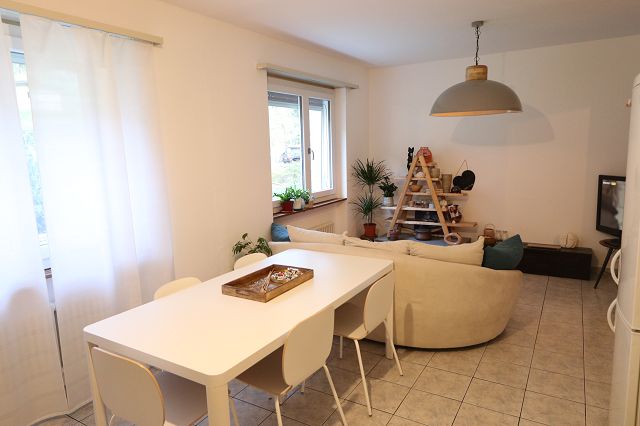 Essbereich    /   pranzo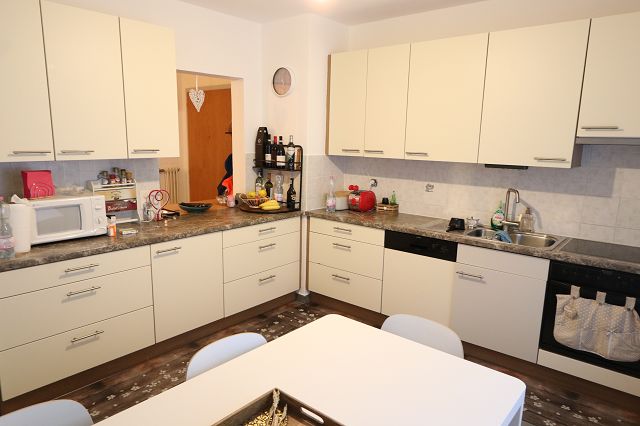 Küche    /   cucina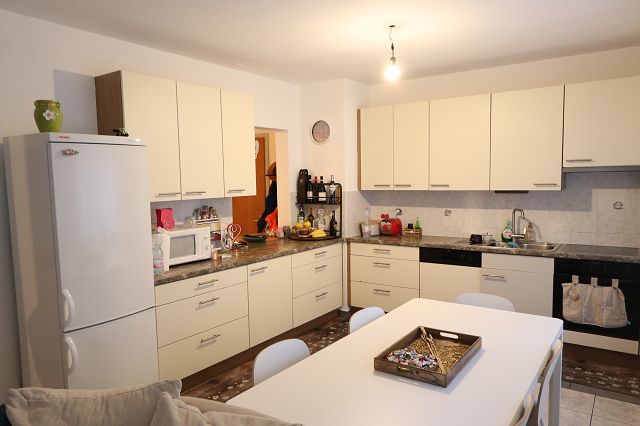 Küche    /   cucina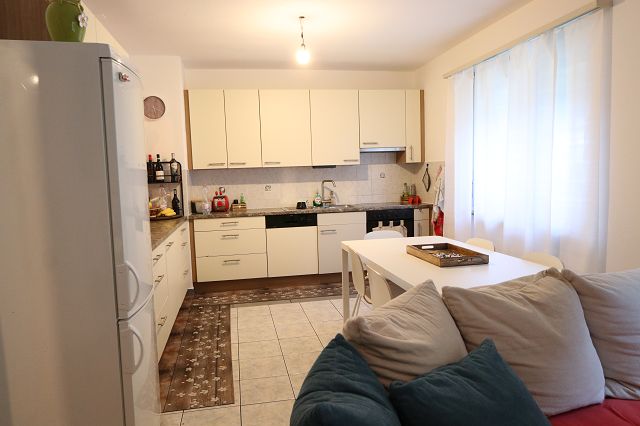 Küche    /   cucina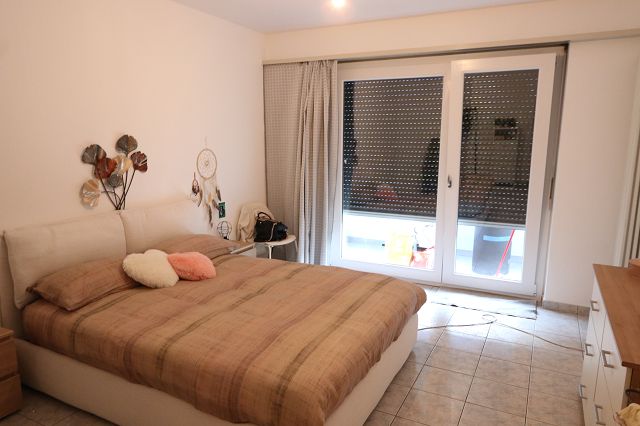 Zimmer   /   camera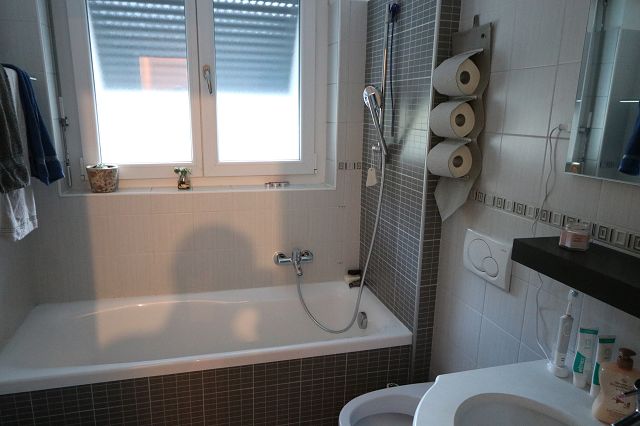 Bad   /   bagno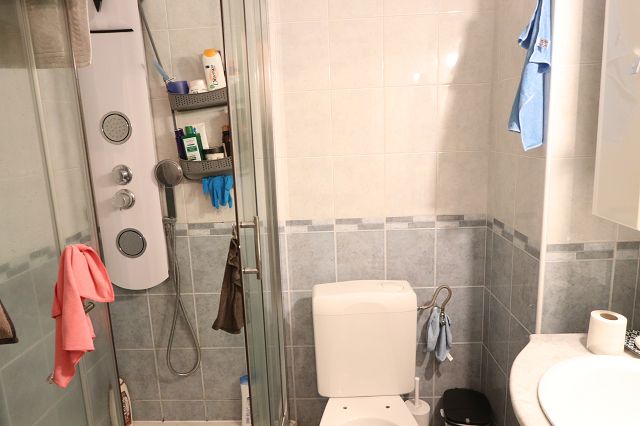 Dusche   /   doccia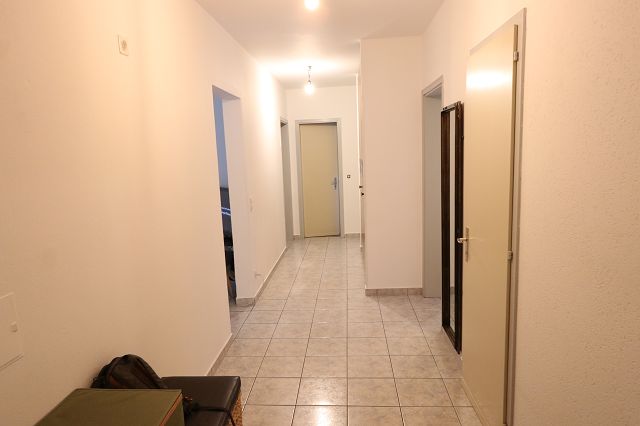 Korridor    /   coridoio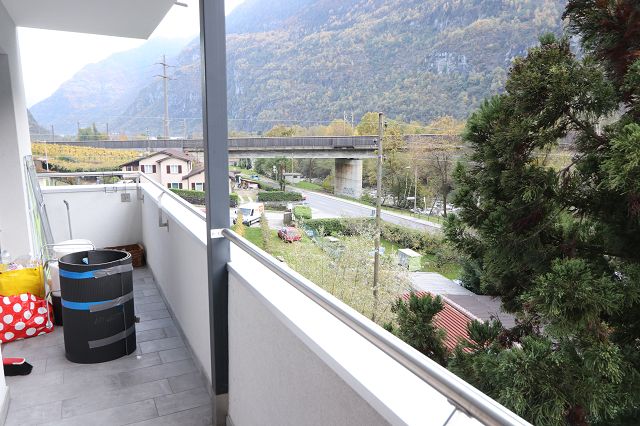 Balkon    /   balcone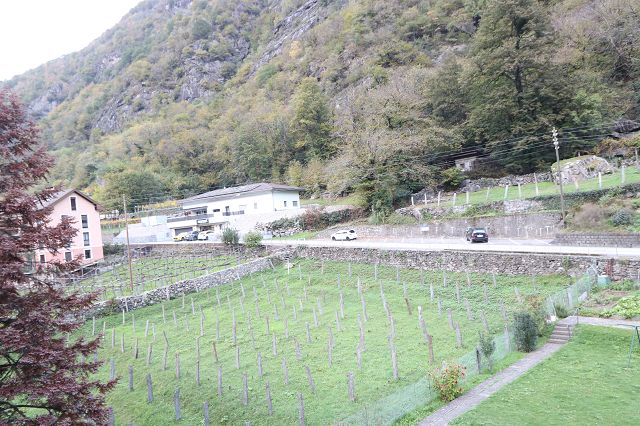 Aussicht  /   vista  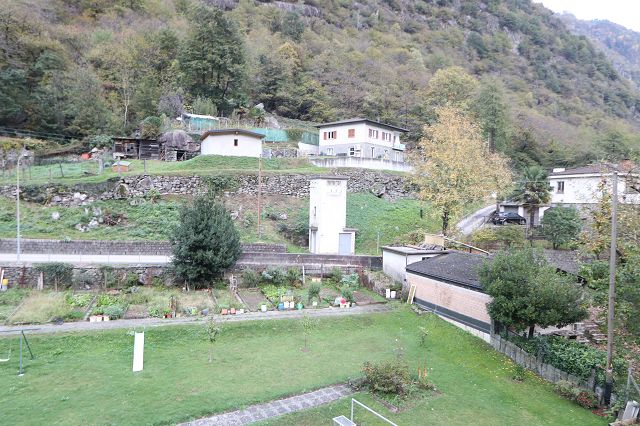 Aussicht  /   vista  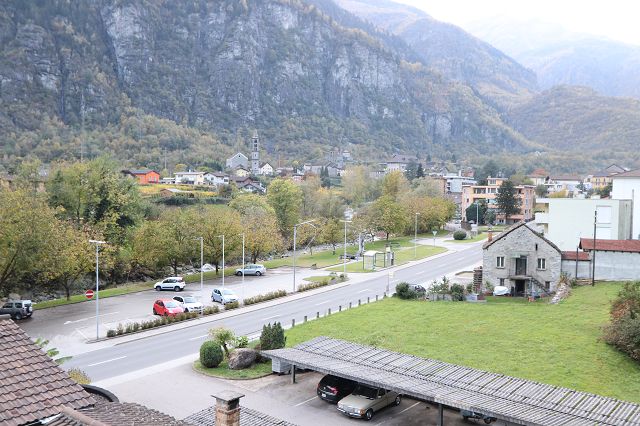 Aussicht  /   vista  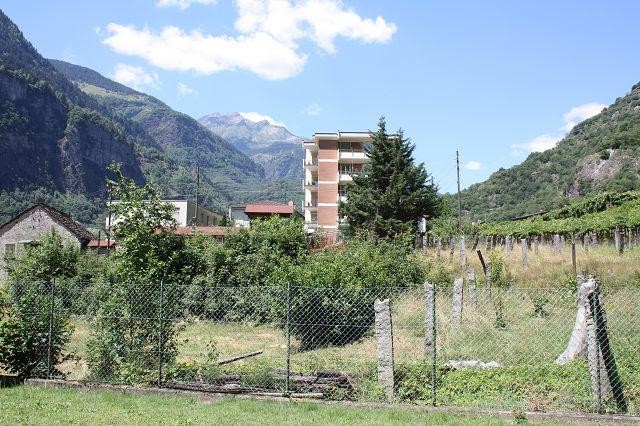 Aussicht  /   vista  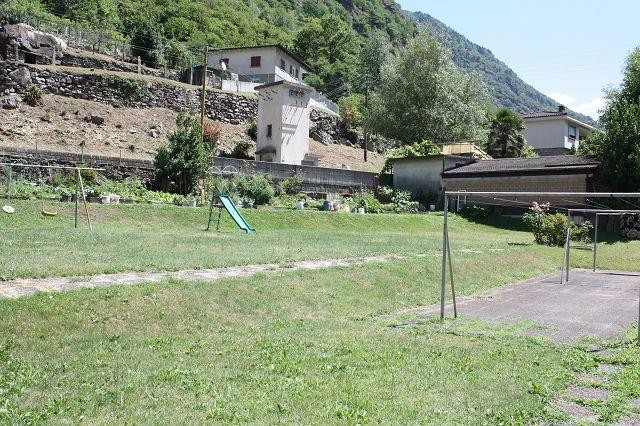 Umgebung    /   ditorno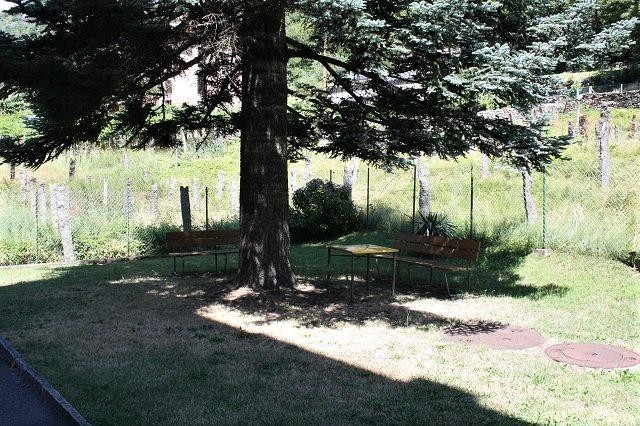 Sitzplatz    /   cortile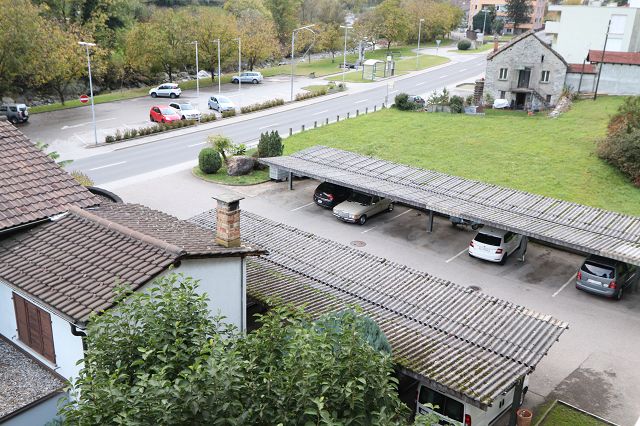 Parkplätze    /   posteggi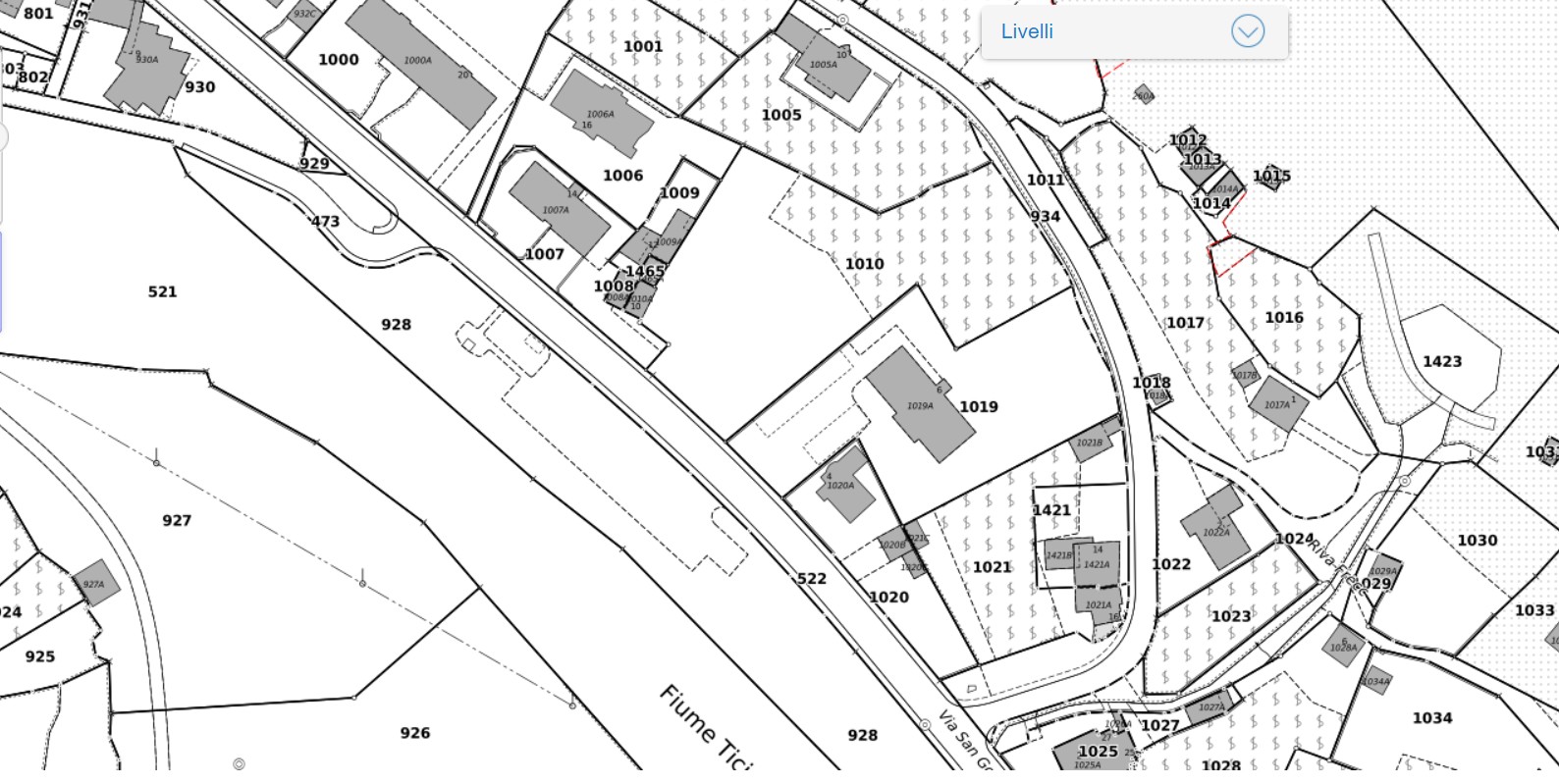 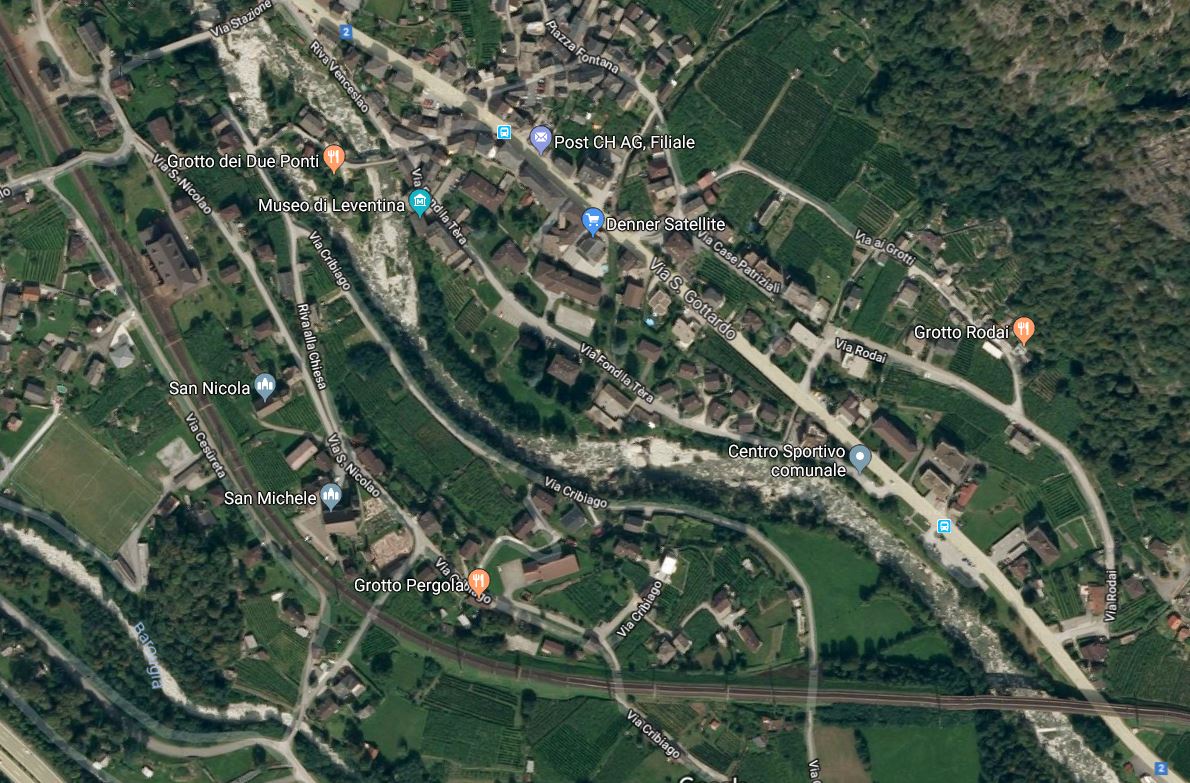 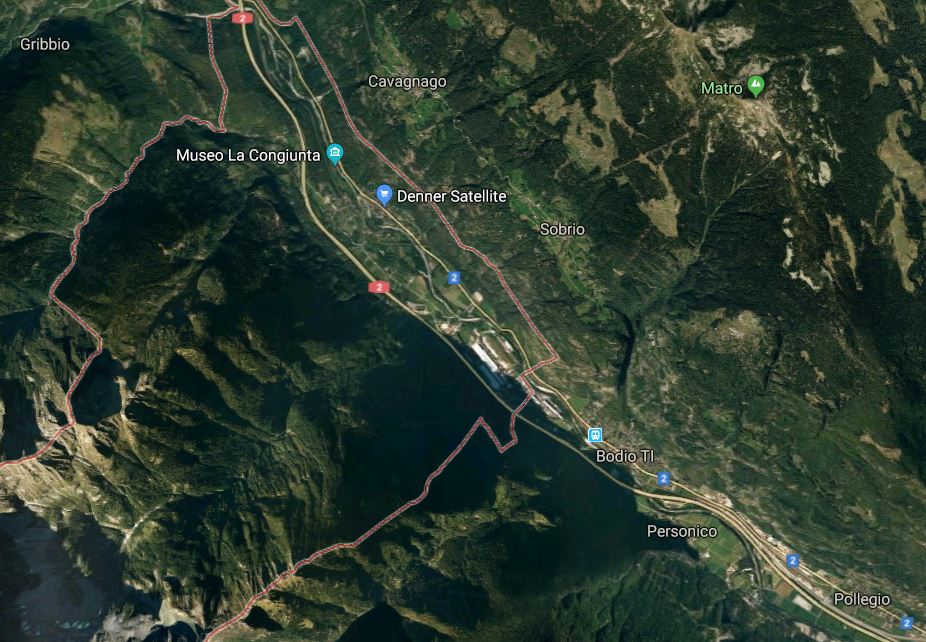   TICINO | AsconaTICINO |  Giornico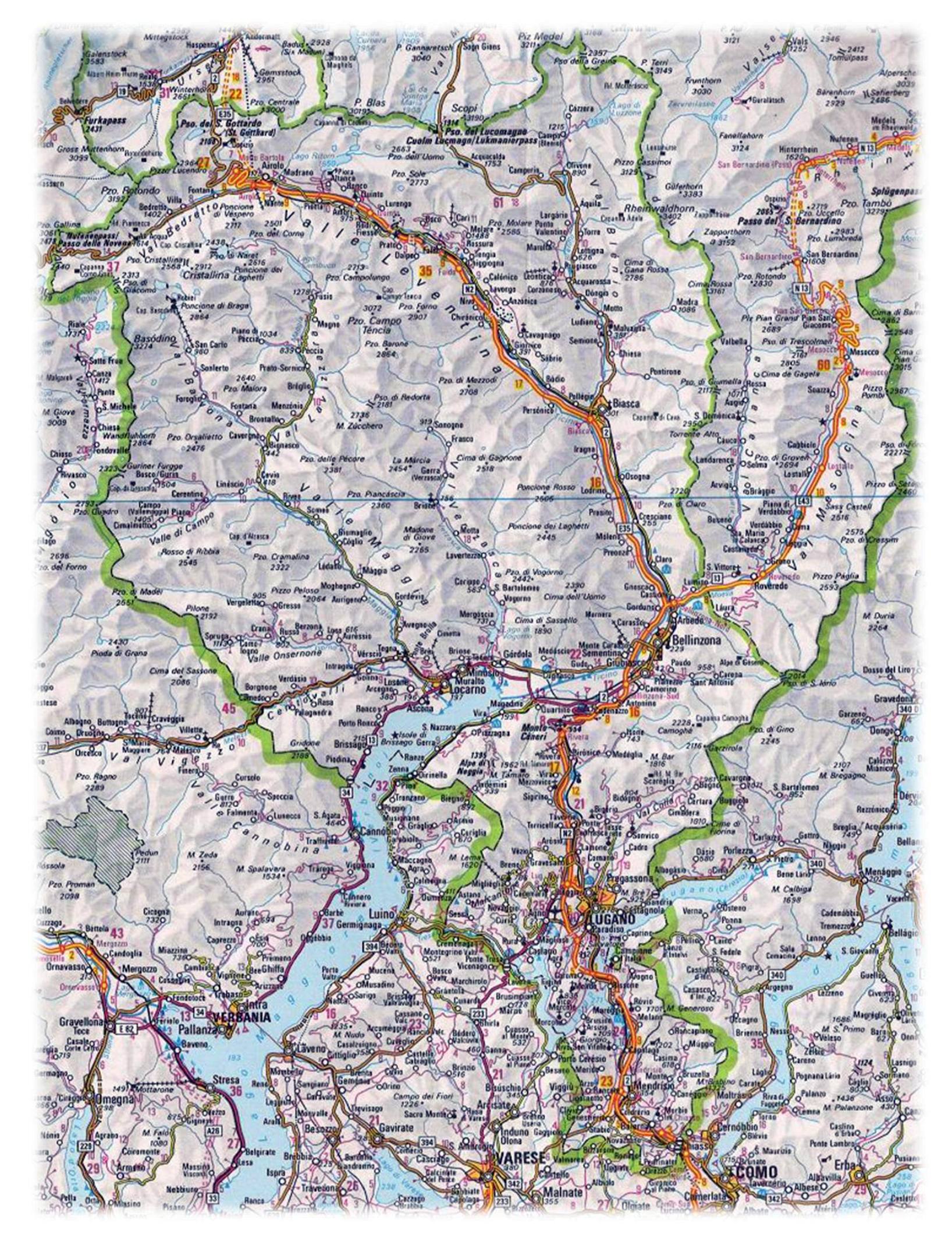 